 	+	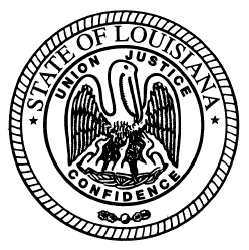   State of Louisiana State Licensing Board for Contractors AGENDACommercial board MeetingJANUARY 19, 2012ROLL CALL – Ms. Sharon Fabre PLEDGE OF ALLEGIANCE – Mr. Nelson A. “Andy” Dupuy, Jr., Secretary/TreasurerINVOCATION & INTRODUCTION – Judge Darrell White, Retired, Hearing OfficerConsider Minutes of the December 15, 2011 Commercial Board Meeting.Welcome / Introductions – Mr. Michael McDuff, Executive DirectorNEW BUSINESSC.	QUALIFYING PARTY HEARING(S): 1.	A.M.E. Facility Services, Inc. Norco, Louisiana – Consideration of suspending or revoking Louisiana contractor’s license number 40794 since the qualifying party terminated employment with this firm and the firm has not replaced the qualifying party despite sixty (60) days elapsing.  La. R.S. 37:2156.1, Sec. 103 Rules and Regulations of the Board.2.	Ambling Construction Company, LLC, Valdosta, Georgia – Consideration of suspending or revoking Louisiana contractor’s license number 43862 since the qualifying party terminated employment with this firm and the firm has not replaced the qualifying party despite sixty (60) days elapsing.  La. R.S. 37:2156.1, Sec. 103 Rules and Regulations of the Board.3.	D.M.I. Tile & Marble, Inc., Birmingham, Alabama – Consideration of suspending or revoking Louisiana contractor’s license number 28210 since the qualifying party terminated employment with this firm and the firm has not replaced the qualifying party despite sixty (60) days elapsing.  La. R.S. 37:2156.1, Sec. 103 Rules and Regulations of the Board.4.	LRB Group, Inc. - Texas, Beaumont, Texas – Consideration of suspending or revoking Louisiana contractor’s license number 53019 since the qualifying party terminated employment with this firm and the firm has not replaced the qualifying party despite sixty (60) days elapsing.  La. R.S. 37:2156.1, Sec. 103 Rules and Regulations of the Board.5.	Preferred Tank & Tower, Inc., Evansville, Indiana – Consideration of suspending or revoking Louisiana contractor’s license number 52056 since the qualifying party terminated employment with this firm and the firm has not replaced the qualifying party despite sixty (60) days elapsing.  La. R.S. 37:2156.1, Sec. 103 Rules and Regulations of the Board.6.	Specialty Services & Industrial Maintenance, Inc., Ragley, Louisiana – Consideration of suspending or revoking Louisiana contractor’s license number 52310 since the qualifying party terminated employment with this firm and the firm has not replaced the qualifying party despite sixty (60) days elapsing.  La. R.S. 37:2156.1, Sec. 103 Rules and Regulations of the Board.7.	Thomas Brand Siding Company, Inc., Bowling Green, Kentucky – Consideration of suspending or revoking Louisiana contractor’s license number 45041since the qualifying party terminated employment with this firm and the firm has not replaced the qualifying party despite sixty (60) days elapsing. La. R.S. 37:2156.1, Sec. 103 Rules and Regulations of the Board.D.	JUDGMENT HEARING(S):1.	a)	Apex Constructors, LLC, Baton Rouge, Louisiana – Consideration of an alleged violation for having an unpaid judgment which was rendered by the Justice of the Peace Court, Ward 3, District 2, Suit 11-07-27607, Parish of East Baton Rouge, State of Louisiana, on September 2, 2011, holder of commercial contractor’s license number 28771 and residential contractor’s license number 81092.  La. R.S. 37:2150-2192, Sec. 115 (C) Rules and Regulations of the Board.	b)	Apex Solutions USA, LLC, Baton Rouge, Louisiana – Consideration of an alleged violation for having a unpaid judgment which was rendered by the 19th Judicial District Court, Suit 497263, Section 24, Parish of East Baton Rouge, State of Louisiana, on July 11, 2007, holder of commercial contractor’s license number 44242 and residential contractor’s license number 87778.  La. R.S. 37:2150-2192, Sec. 115 (C) Rules and Regulations of the Board.2.	a)	Prime Construction, LLC, Baton Rouge, Louisiana – Consideration of an alleged violation for having an unpaid judgment which was rendered by the Baton Rouge City Court, Suit 11-03375-A, Parish of East Baton Rouge, State of Louisiana, on July 12, 2011, holder of commercial contractor’s license number 46705.  La. R.S. 37:2150-2192, Sec. 115 (C) Rules and Regulations of the Board.	b)	Prime Construction, LLC, Baton Rouge, Louisiana – Consideration of an alleged violation for having an unpaid judgment which was rendered by the 19th Judicial District Court, Suit 596496, Section 23, Parish of East Baton Rouge, State of Louisiana, on July 20, 2011, holder of commercial contractor’s license number 46705.  La. R.S. 37:2150-2192, Sec. 115 (C) Rules and Regulations of the Board.3.	Edward E. Montz, Kentwood, Louisiana – Consideration of an alleged violation for having an unpaid judgment which was rendered by the 16th Judicial District Court, Suit 115167, Division H, Parish of Iberia, State of Louisiana, on February 12, 2010, holder of commercial contractor’s license number 38148.  La. R.S. 37:2150 – 2192, Sec. 115 (C) Rules and Regulations of the Board.e.  Compliance Hearing(S): 1.	Olde Orleans Construction, Inc., Covington, Louisiana – Consideration of an alleged violation for having problems relating to the ability of the contractor, its qualifying party, or any of its principal owners or principal shareholders to engage in the business of contracting, as demonstrated by their prior contracting business experience, at but not limited to, 2105 Haring Road ($120,200.00), Metairie, Louisiana, and 7395 Barataria Boulevard ($71,310.00), Marrero, Louisiana.  La. R.S. 37:2158 (A)(9).2.	Clesi Foundations L.L.C., Mandeville, Louisiana – Consideration of an alleged violation for having problems relating to the ability of the contractor, its qualifying party, or any of its principal owners or principal shareholders to engage in the business of contracting, as demonstrated by their prior contracting business experience, at but not limited to, 158 Southwood Drive ($130,000.00), and 2955 Camellia Drive ($152,500.00), Slidell, Louisiana.  La. R.S. 37:2158 (A)(9). 3.	Celebrity Contractors, Inc., Harvey, Louisiana – Consideration of an alleged violation for having problems relating to the ability of the contractor, its qualifying party, or any of its principal owners or principal shareholders to engage in the business of contracting, as demonstrated by their prior contracting business experience, at but not limited to, 700 Evergreen Drive ($135,000.00), Gretna, Louisiana.  La. R.S. 37:2158 (A)(9).4.	a)	Celebrity Contractors, Inc., Harvey, Louisiana – Consideration of an alleged violation for having problems relating to the ability of the contractor, its qualifying party, or any of its principal owners or principal shareholders to engage in the business of contracting, as demonstrated by their prior contracting business experience, at but not limited to, 3845 Red Cedar ($156,515.00), Harvey, Louisiana.  La. R.S. 37:2158 (A)(9).	b)	Benetech, L.L.C., Kenner, Louisiana – Consideration of an alleged violation for having problems relating to the ability of the contractor, its qualifying party, or any of its principal owners or principal shareholders to engage in the business of contracting, as demonstrated by their prior contracting business experience, at but not limited to, 3845 Red Cedar ($156,515.00), Harvey, Louisiana.  La. R.S. 37:2158 (A)(9).5.	a)	Dooley and Mack Constructors of Texas, L.P., Lewisville, Texas - Consideration of an alleged violation for entering into a contract with an unlicensed contractor to perform work, at but not limited to, Rooms To Go project ($3,383,000.00), 3550 Ambassador Caffery Parkway, Lafayette, Louisiana.  La. R.S. 37:2158 (A)(4).	b)	Dan’s Glass Company, San Antonio, Texas - Consideration of an alleged violation for acting as a contractor to perform work without possessing a Louisiana State contractor’s license, at but not limited to, Rooms To Go project ($272,022.75), 3550 Ambassador Caffery Parkway, Lafayette, Louisiana.  La. R.S. 37:2160 (A)(1).6.	a)	Pride Construction, LLC, Collierville, Tennessee – Consideration of an alleged violation for entering into a multiple contracts with multiple unlicensed contractors to perform work, at but not limited to, Hampton Inn & Suites project ($9,213,448.00), 462 Lafayette Street, Baton Rouge, Louisiana.  La. R.S. 37:2158 (A)(4).	b)	CW & Sons, LLC, Lugoff, South Carolina – Consideration of an alleged violation for acting as a contractor to perform work without possessing a Louisiana State contractor’s license, at but not limited to, Hampton Inn & Suites project ($717,000.00), 462 Lafayette Street, Baton Rouge, Louisiana.  La. R.S. 37:2160 (A)(1).	c)	Carolina Railing, LLC, Salisbury, North Carolina – Consideration of an alleged violation for acting as a contractor to perform work without possessing a Louisiana State contractor’s license, at but not limited to, Hampton Inn & Suites project ($80,000.00), 462 Lafayette Street, Baton Rouge, Louisiana.  La. R.S. 37:2160 (A)(1).	d)	Serenity House Cabinets, Inc., Ferrum, Virginia – Consideration of an alleged violation for acting as a contractor to perform work without possessing a Louisiana State contractor’s license, at but not limited to, Hampton Inn & Suites project ($104,563.00), 462 Lafayette Street, Baton Rouge, Louisiana.  La. R.S. 37:2160 (A)(1).	e)	Commercial Glass Fabrications, Big Cove, Alabama – Consideration of an alleged violation for acting as a contractor to perform work without possessing a Louisiana State contractor’s license, at but not limited to, Hampton Inn & Suites project ($58,000.00), 462 Lafayette Street, Baton Rouge, Louisiana.  La. R.S. 37:2160 (A)(1).7.	a)	Sam Istre Construction, Inc., Lake Charles, Louisiana – Consideration of an alleged violation for entering into contract with an unlicensed contractor to perform work, at but not limited to, Ground Support Equipment Building project ($675,000.00), Lake Charles, Louisiana.  La. R.S. 37:2158 (A)(4).	b)	Quality Overhead Doors, Lake Charles, Louisiana – Consideration of an alleged violation for acting as a contractor to perform work without possessing a Louisiana State contractor’s license, at but not limited to, Ground Support Equipment Building project ($63,189.00), Lake Charles, Louisiana.  La. R.S. 37:2160 (A)(1).8.	a)	ICI Construction, Inc., Addison, Texas – Consideration of an alleged violation for entering into a contract with an unlicensed contractor to perform work, at but not limited to,  Chateau Mirage Apartments project ($378,745.00), Lafayette, Louisiana. La. R.S. 37:2158 (A)(4).	b)	S & A Construction, LLC d/b/a S & A Construction and Landscaping, LLC, New Orleans, Louisiana – Consideration of an alleged violation for entering into a contract in the “unlicensed name” on the Chateau Mirage Apartments project ($378,745.00), Lafayette, Louisiana.  La. R.S. 37:2192, Sec. 109 Rules and Regulations of the Board.9.	Chad Cruce d/b/a Cruce Roustabout Service, Lindsay, Oklahoma – Consideration of an alleged violation for acting as a contractor to perform work without possessing a Louisiana State contractor’s license, at but not limited to, Lisbon Pettit Sand Unit project for Linn Energy, 1301 Tenneco Road ($50,797.70), Lisbon, Louisiana.  La. R.S. 37:2160 (A)(1).10.	MADR Plumbing, LLC, Prairieville, Louisiana – Consideration of an alleged violation for acting as a contractor to perform plumbing work without possessing a Louisiana State contractor’s license, at but not limited to, Sports Clips project ($11,800.00), Baton Rouge, Louisiana.  La. R.S. 37:2160 (A)(1).F.	ACT 725 – SETTLEMENT OFFER(S):1.	a)	Jerry Kachel Builder, Inc., Spring, Texas – Consideration of an alleged violation for entering into a contract with an unlicensed plumbing contractor, at but not limited to, Taco Bell project ($300,000.00), Moss Bluff, Louisiana.  La. R.S. 37:2158 (A)(4).	b)	Advantage Plumbing, LLC, Lake Charles, Louisiana – Consideration of an alleged violation for bidding and/or contracting to perform plumbing work without a Louisiana State contractor’s license, at but not limited to, Taco Bell project ($25,447.00), Moss Bluff, Louisiana.  La. R.S. 37:2160 (A)(1).2.	Comanche Contractors, L.P., Houston, Texas – Consideration of an alleged violation for entering into a contract with an unlicensed mechanical contractor, at but not limited to, Burlington Coat Factory project ($151,900.00), Lafayette, Louisiana.  La. R.S. 37:2158 (A)(4).G.	COMPLIANCE HEARING/Continuance(s):1.	a)	Mickey Jerome Lewis, Choudrant, Louisiana – Consideration of an alleged violation for permitting your contractor’s license to be used by another when the other contractor does not hold a license for the classification of work for which the contract is entered, at but not limited to,  2719 Martha Street ($82,158.31), Simsboro, Louisiana.  La. R.S. 37:2158 (A)(5).	b)	Scott Van Buren d/b/a Pyramid Construction, Ruston, Louisiana – Consideration of an alleged violation for acting as a contractor to perform work without possessing a Louisiana State contractor’s license, at but not limited to, 2719 Martha Street ($82,158.31), Simsboro, Louisiana.  La. R.S. 37:2160 (A)(1).H.	COMPLIANCE REHEARING:1.	The Cumberland Investment Group, LLC, Metairie, Louisiana  - On November 17, 2011, the Board considered an alleged violation for having problems relating to the ability of the contractor, its qualifying party, or any of its principal owners or principal shareholders to engage in the business of contracting, as demonstrated by their prior contracting business experience, at but not limited to, 1016 Farrington Drive, Marrero, Louisiana; 2816 Judith Drive, 4832 Kawanee Avenue, 2308 North Cumberland Street, and 713 North Wilson Street, Metairie, Louisiana; and 1320 Mendez Street,  New Orleans, Louisiana.  La. R.S. 37:2158 (A)(9).Decision & Civil Penalty Assessed at the November 17, 2011 Commercial Board: A Motion was made by Mr. Weston and was seconded by Mr. Gallo to find The Cumberland Investment Group, LLC in violation.  The Motion passed.  Mr. Weston withdrew his Motion, which was accepted by the Board.  After some additional discussion, a second Motion was made by Mr. Weston and was seconded by Mr. Gallo to find The Cumberland Investment Group, LLC in violation.  The Motion passed.  A Motion was made by Mr. Weston and was seconded by Mr. Gallo to impose a fine of $2000, six months of supervised probation and court costs.  The Motion passed.  I.	Request for RECONSIDERATION:1.	Joe Picard, Inc., Breaux Bridge, Louisiana – On December 15, 2011, the Board considered an alleged violation for entering into a contract with an unlicensed contractor to perform work, at but not limited to, JMI Manufacturing project ($698,512.00), Broussard, Louisiana.  La. R.S. 37:2158 (A)(4).Decision & Civil Penalty Assessed at the December 15, 2011 Commercial Board: A Motion was made by Mr. Lambert which was seconded by Mr. Meredith to find Joe Picard, Inc. in violation.  The Motion passed.  A Motion was made by Mr. Stuart which was seconded by Mr. Walker to fine Joe Picard, Inc. $1000.00 plus court costs.  The Motion passed.  A Motion was made by Mr. Stuart which was seconded by Mr. Weston to reopen the matter for reconsideration.   The Motion passed.  A Motion was made by Mr. Stuart which was seconded by Mr. Clouatre to fine Joe Picard, Inc. $1000.00, court costs and a 3 month probationary period.  The Motion passed.2.	a)	The Olympic Group, L.L.C., Metairie, Louisiana – On September 15, 2011, the Board considered an alleged violation for the licensed contractor bids a project within the scope of this act, and is awarded the contract, is unable or refuses to provide bonding and insurance coverage as required by the proposal bid for the execution of the project, the awarding authority or owner may file a complaint with the board. The Board shall investigate such complaint and if after due hearing, may discipline the licensee for the Paintcourtville Volunteer Fire Department project located in Paintcourtville, Louisiana. LA R. S. 37:2150-2192, Sec. 1111 (A) Rules and Regulations of the Board.Decision & Civil Penalty Assessed at the September 15, 2011 Commercial Board: 	A Motion was made by Mr. Lambert and was seconded by Mr. Jones to dismiss the matter against MAURICE ROY HURST AND THE OLYMPIC GROUP, LLC. The Motion failed.  A Motion was made by Mr. Meredith and was seconded by Mr. Weston to find MAURICE ROY HURST AND THE OLYMPIC GROUP, LLC. in violation. The Motion passed. A Motion was made by Mr. Meredith and was seconded by Mr. Fenet to fine MAURICE ROY HURST AND THE OLYMPIC GROUP, LLC. court costs and 6 months probation. The Motion passed.b)	The Olympic Group, L.L.C., Metairie, Louisiana – On October 20, 2011, the Board considered an alleged violation for the disqualified or debarred by the Parish of Assumption from the Paintcourtville Volunteer Fire Department project in Paintcourtville, Louisiana. La. R.S. 37:2158, (A)(10).Decision & Civil Penalty Assessed at the October 20, 2011 Commercial Board: A Motion was made by Mr. Stuart and was seconded by Mr. Lambert to defer the Hearing until the court proceedings are complete. The probation period is to remain in effect. The Motion passed.3.	Pelican Shoring, LLC, New Orleans, Louisiana – On September 15, 2011, the Board considered an alleged violation for problems relating to the ability of the contractor, its qualifying party, or any of its principal owners or principal shareholders to engage in the business of contracting, as demonstrated by their prior contracting business experience, at but not limited to, 10821 Dreaux Avenue and 5629 Rosemary Place, New Orleans, Louisiana. LA R.S. 37: 2158 (A)(9).Decision & Civil Penalty Assessed at the September 15, 2011 Commercial Board: A Motion was made by Mr. Stuart and was seconded by Mr. Gallo to find Pelican Shoring, LLC in violation, and to access court costs and 120 days of probation. The Motion passed.4.	J.A.C. Builders, L.L.C., New Orleans, Louisiana – On September 15, 2011, the Board considered of an alleged violation for problems relating to the ability of the contractor, its qualifying party, or any of its principal owners or principal shareholders to engage in the business of contracting, as demonstrated by their prior contracting business experience, at but not limited to, 10320 Heritage Drive and 10340 Heritage Drive, New Orleans, Louisiana. La. R.S. 37:2158 (A)(9).Decision & Civil Penalty Assessed at the September 15, 2011 Commercial Board: A Motion was made by Mr. Weston and was seconded by Mr. Lambert to find J.A.C. Builders, LLC in violation, and to assess court costs and 120 days of probation. The Motion passed. 5.	C & C General Contractors, Miss. Inc., Harvey, Louisiana – On October 20, 2011, the Board considered an alleged violation for permitting its contractor’s license to be used by another contractor, at but not limited to, 2801 Holiday Drive and 4718 Perelli Drive, New Orleans, Louisiana. La. R.S. 37:2158 (A)(5).Decision & Civil Penalty Assessed at the October 20, 2011 Commercial Board: A Motion was made by Mr. Weston and was seconded by Mr. Clouatre to accept the plea. The Motion passed.  A Motion was made by Mr. Weston and was seconded by Mr. Stuart to fine C&C General Contractors, Miss. Inc. $1000.00 per project, court costs, and six months’ probation.  The Motion passed.J.	REQUEST FOR RECONSIDERATION OF DENIAL for RESIDENTIAL LICENSure:	1. 	Evans Custom Homes, LLC, 23271 Jarrell Road, Abita Springs, Louisiana 70420 - On October 20, 2011, the Board declined the approval for residential licensure.K.	COMMITTEE REPORTS:	1.	Report from the Staff -Ms. Dupuy	2.	Building Committee – Mr. Graham	3.	Classification and Testing Committee – Mr. Weston / Mr. Dupuy	4.	Legislative/Rules and Regulations Committee – Mr. Gallo	5.	Act 725 Committee – Mr. Meredith	6.	Finance Committee – Mr. Dupuy 7.	Residential Building Committee – Mr. WestonL.	Consideration of residential licensure applications, home improvement registration applications, 	and residential licensure exemptions as listed and attached to the agenda.  (Pages 8-11) M.	Consideration of commercial licensure exemptions as listed and attached to the agenda. (Pages 13-15)N.	Consideration of mold remediation applications as listed and attached to the agenda. (Page 17)O.	Consideration of additional classifications as listed and attached to the agenda. (Pages 19-20)P.	Consideration of commercial applications as listed and attached to the agenda. Pending All Requirements Being Met (Pages 22-25)Regular Commercial Applications  (Pages 26-27)ADJOURNMENTResidential applicationS for license  (pending all requirements being met)COMPANY NAME	    A.M.E. SERVICES, INC.P. O. Box 397, Norco, LA  70079AMERICAN TECHNOLOGIES INC. OF CALIFORNIA	210 Baywood Ave., Orange, CA  92865BRUCE CONSTRUCTION & MAINTENANCE, LLC	2157 S. Turnberry, Zachary, LA  70791BUSHCO, LLCP. O. Box 5535, Shreveport, LA  71135CASTILLO, MONICA SUGG	1517 Annunciation, New Orleans, LA  70130	CHAPMAN JR., CALVIN CHARLIE	1525 Desire Street, New Orleans, LA  70117CSIMS CONSTRUCTION & REMODELING, LLC4644 Floynell Drive, Baton Rouge, LA  70809D. LEMOINE BUILDERS, LLC	4217 Mike St, Bossier City, LA  71112FURLOW, ROBERT LENARD 468 Parlange Drive, Pearl River, LA  70452HISTORIC CONSTRUCTION, LLC252 Audubon Blvd, New Orleans, LA  70125JERICHO OF LOUISIANA, LLC1550 South Lopez, New Orleans, LA  70125	KRIEG, PATRICK C.524 Sugar Plum St, Houma, LA  70364	PRIDE COMMUNITY ASSOCIATIONP. O. Box 1866, Tallulah, LA  71284PROFESSIONAL DEMOLITION CONTRACTORS, INC.	5630 Crowder Blvd Suite 209, New Orleans, LA  70127	PSC CONSTRUCTION, LLC1105 Young Street, Broussard, LA  70518R. E. CONTRACTORS OF LOUISIANA, LLC4305 Lake Villa Drive, Metairie, LA  70002REX RENOVATIONS, INC.608 Mary Lane, River Ridge, LA  70123TRINITY’S AFFORDABLE HOMES, LLC18133 Martha Drive, Zachary, LA  70791110 BUILDERS, LLC2182 Manton Drive, Covington, LA  70433HOME IMPROVEMENT APPLICATIONS FOR REGISTRATION (pending all requirements being met)COMPANY NAMEBOURGEOIS, KRISTIN FELTON205 Capt G. Bourgeois Street, Laplace, LA  70068BRENNAN'S ROOFING, LLC34 Curtis Drive, New Orleans, LA  70126CELESTIAL CONSTRUCTION, INC.600 Jefferson Street, Suite 880, Lafayette, LA  70501CHUSTZ, JR., JAMES E.8854 Elton Street, Livonia, LA  70755CLESI FOUNDATIONS, LLC406 Carroll Street, Mandeville, LA  70448DELTA HOME IMPROVEMENT OF THE SOUTH, LLC3400 Moss Street, Lafayette, LA  70507FIELDS, JR., WALTER390 N. Dreyades Street, Ponchatoula, LA  70454FONVILLE'S RESTORATION/CONSTRUCTION, LLC9925 Meadowdale Drive, Baton Rouge, LA  70811HERNANDEZ ROOFING, LLC2847 Alvin Lane, Shreveport, LA  71104HOUSING LOUISIANA NOW, LLC534 Oaklawn Drive, Metairie, LA  70005HUEY H. MILLER, SR., LLC	119 Credit Drive, Scott, LA  70583IMPECKABLE CONTRACTING, LLC534 Highland Park Drive, Baton Rouge, LA  70808JJ SIDING SERVICE, LLC3310 Arkansas Ave, Kenner, LA  70065JLM REMODELING, LLCPO Box 1168, Metairie, LA  70004JRS BUILDERS, LLC570 Pete Carroll Road, Marthaville, LA  71450LA BEST, LLC                                     513 5th Avenue, Harvey, LA 70058MERRELL, CHRISTOPHER R.  15737 Stillwater Ave, Baton Rouge, LA  70817OVIDIO CONSTRUCTION, INC.3636 West Louisiana State Drive, Kenner, LA  70065PAUL GORDON HOMES, LLC5105 Hearne Avenue, Shreveport, LA  71108PETERS, WARREN3944 S Post Oak Ave, New Orleans, LA  70131REBUILDING TOGETHER ACADIANA, INC.PO Box 80153, Lafayette, LA  70598S.S.S. CONSTRUCTION, LLCP.O. Box 684, Tupelo, MS  38802SANTICIMA TRINIDAD, LLC3304 Colorado Ave, Kenner, LA  70065SOUTHERN IMPROVEMENTS, LLC8134 Shirley Street, Metairie, LA  70003SOUTH SHORE SHUTTERS, LLC1100 24TH Street, Suite H, Kenner, LA  70062TMT CONSTRUCTION COMPANY, LLC
PO Box 18658, Shreveport, LA  71138TOWNZEN, VIRGINIA S.2920 Hwy 30 W, Sulphur, LA  70663TRINITY CONTRACTORS, LLC11121 Southbrook Drive, Shreveport, LA  71115UBERY CONSTRUCTION, LLC625 Farmington Place, Gretna, LA  70056URWAY HOME RENOVATIONS, LLC315 Eden Isles Blvd, Slidell, LA  70458WEEKS, MALCOLM B.12155 Armstrong Drive, Baton Rouge, LA  70816WILFORD CONSTRUCTION GROUP, LLC2125 Leonidas St, New Orleans, LA  70118RESIDENTIAL LICENSURE EXEMPTION REQUESTSNew Application Exemptions 1.	Vollmer Construction, LLC, 5856 Chandler Drive, Baton Rouge, LA  Application is being made, pending all requirements being met for a residential license with the classification of Residential Building Construction. Thomas Joseph Vollmer, Member, the qualifying party.Licensed Exemptions2.	Duggan And Fine Construction Company, Inc., 2214 Surry Lane, Bossier City, LA This firm currently holds license #84273. They are adding a qualifying party for the classification of Residential Building Construction. Mr. James Cornelius Finer, Member, is to be listed as the qualifying party.3.	Roofing Louisiana General Contractors, LLC, 4702 Johnston Street Suite M, Lafayette, LA This firm currently holds license #89062. They are adding a qualifying party for the classification of Residential Building Construction. Mr. Paul Tilman Cloud, Member, is to be listed as the qualifying party.Commercial Licensure ExemptionRequestsCOMMERCIAL LICENSURE EXEMPTION REQUESTSReciprocityAbell Elevator International, Inc., 1256 Logan Street, Louisville, KY         Application is being made, pending all requirements being met, for a commercial license with the classification of Installation of Equipment, Machinery and Engines. Exemption of the 60-day waiting period is being requested. Mr. Thomas R. Austin, Employee, is to be listed as the qualifying party.  A.G. Quality Trim, LLC, 1010 Huntcliff, Suite 2110, Atlanta, GA         Application is being made, pending all requirements being met, for a commercial license with the classification of Commercial Trim and Hardware and Security Equipment. Exemption of the 60-day waiting period is being requested. Ms. Emilia Taymasova, Employee, is to be listed as the qualifying party.All Crane Rental of Louisiana, LLC, 4700 Acorn Drive, Independence, OH  	       Application is being made, pending all requirements being met, for a commercial license with the classification of Crane Manufacturing, Erection, Installation and Services. Exemption of the 60-day waiting period is being requested. Mr. Kristopher Wade Liptak, Member is to be listed as the qualifying party.Central Asphalt Co., Inc., 1208 National Street, Vicksburg, MS      Application is being made for a commercial license, pending all requirements being met, with the classification of Driveways, Parking Areas, Asphalt and/or Concrete Exclusive of Highway and Street Work; Earthwork, Drainage and Levees, Permanent or Paved Highways and Streets (Asphalt Surface Treatment). This firm has held a license with the Mississippi State Board of Contractors since 1998 with the comparable classifications. Mr. Brett Alan Hayes Sr., Member, is to be listed as the qualifying party.F & W Construction Company, Inc., P.O. Box 1549, Ozark, AL   	       Application is being made, pending all requirements being met, for a commercial license, pending all requirements being met with the exemption of the 60 day waiting period. The classifications they, have applied for are Building Construction and Heavy Construction.  This firm has held a license with the Alabama State Licensing Board for Contractors since 1991 with the comparable classifications. Mr. Nigel E. Wells, II, Member, is to be listed as the qualifying party.L B Industrial Systems, L.L.C., 140 Heimer Street, Suite 500, San Antonio, TX   	       This firm currently holds commercial license #49453, adding a qualifying party for the classification of Industrial Plants. Mr. Gary W. Beckcom, Member, is to be listed as the qualifying party.Prime Electrical WBE, L.L.C., P.O. Box 22761, Beaumont, TXThis firm currently holds commercial license #54278, are adding a qualifying party for the classification of Electrical Work Statewide.  This firm has held a license with the Texas Department of Licensing and Regulation since 2008 with the comparable classification. Mr. Justin B. Powell, Employee, is to be listed as the qualifying party.Quality Iron of Louisiana, LLC, P.O. Box 13407, Memphis, TN   	       Application is being made pending all requirements being met, for a commercial license with the classification of Building Construction. This firm has held a license with the Tennessee Board for Licensing Contractors since 1995 with the comparable classification. Mr. Brian Cleve Eason, Member, is to be listed as the qualifying party.R. E. Contractors of Louisiana, LLC, 4305 Lake Villa Drive, Metairie, LA   	       Application is being made, pending all requirements being met, for a commercial license with the classification of Residential Building Construction. This firm has held a license with the Mississippi State Board of Contractors since 2006 with the comparable classification. Mr. Roger Allan Erickson, Member, is to be listed as the qualifying party.New Application Exemptions Accurate Customs, LLC, 1145 Mac Arthur Avenue, Harvey, LA  Application is being made, pending all requirements being met for a commercial license with the classification of Building Construction. Mr. Jacob Michael Boe, Member, is to be listed as the qualifying party.Aqua Terra Contracting, LLC, 11498 Luna Road, Suite 106, Dallas, TX  Application is being made, pending all requirements being met for a commercial license with the classifications of Highway, Street & Bridge Construction, Heavy Construction and Municipal & Public Works Construction. This firm is only applying for exemption of the sixty (60) day waiting period. Mr. William C. Saul, Member, is to be listed as the qualifying party.Better Than Free Solar Inc., 5608 Rickey Street, Metairie, LA       Application is being made, pending all requirements being met, for a commercial license with the classification of Building Construction.  Mr. Harold Shane Helmker, Member, is to be listed as the qualifying party.CAYO, LLC, 11498 Luna Road, Suite 106, Dallas, TX  Application is being made, pending all requirements being met for a commercial license with the classifications of Highway, Street & Bridge Construction, Heavy Construction and Municipal & Public Works Construction. This firm is only applying for exemption of the sixty (60) day waiting period. Mr. William C. Saul, Member, is to be listed as the qualifying party.DA’C & D Construction, Inc., 1204 E. Bonnie Street, Gonzales, LA	       Application is being made, pending all requirements being met, for a residential license with the classification of Residential Building Construction. Mr. Swepson Carl Chaney, Owner, is to be listed as the qualifying party.DA’C & D Construction, Inc., 1204 E. Bonnie Street, Gonzales, LA	       Application is being made, pending all requirements being met, for a commercial license with the classifications of Building Construction, Highway, Street & Bridge Construction, Heavy Construction, Municipal & Public Works Construction, Electrical Work (Restricted), Hazardous Waste Treatment or Removal. Mr. Swepson Carl Chaney, Owner, is to be listed as the qualifying party.Henson Construction, LLC of Kentucky, 11501 Plantside Drive, Suite 9, Louisville, KY       Application is being made, pending all requirements being met, for a commercial license with the exemption of the sixty (60) day waiting period and the classification of Building Construction. Val Allen Henson Jr., Member, is to be listed as the qualifying party.Morales Construction, LLC, P.O. Box 192, Bon Secour, ALApplication is being made, pending all requirements being met, for a commercial license with the exemption of the sixty (60) day waiting period and the classification of Drywall and of Painting & Interior Decorating, Carpeting.  Mr. Jose Noe Morales, Member, is to be listed as the qualifying party.Newton Mechanical, LLC, 1640 Industrial Park Drive, Nederland, TX Application is being made, pending all requirements being met, for a commercial license with the exemption of the sixty (60) day waiting period and the classification of Heavy Construction. Mr. Newton Buckner Thomas, Member, is to be listed as the qualifying party.Reynald P. Fontenot, P.O Box 1066, Eunice, LAApplication is being made, pending all requirements being met, for a commercial license with the classifications of Building Construction, Highway, Street & Bridge Construction and Municipal & Public Works Construction. Mr. Reynald P. Fontenot, Owner, is to be listed as the qualifying party.TEH Enterprise, LLC, 757 Central Avenue, Jefferson, LAApplication is being made, pending all requirements being met, for a commercial license with the classifications of Building Construction and Municipal & Public Works Construction. Mr. Todd Emile Heidingsfelder, Member, is to be listed as the qualifying party.Licensed ExemptionsBoines Construction And Equipment Company, Inc., 1232 Pailet Street, Harvey, LA  This firm currently holds license #24299. This firm is adding the classification of Building Construction. Mr. Michael Ray Boines, Owner, is to be listed as the qualifying party.Duggan And Fine Construction Company, Inc., 2214 Surry Lane, Bossier City, LA   This firm currently holds license #50111 and is adding a qualifying party for the classification of Building Construction. Mr. Cornelius Fine, Member, is to be listed as the qualifying party. The L.E. Myers Co., 1701 W. Golf Road, Suite 1012, Rolling Meadows, IL This firm currently holds license #292 and is adding a qualifying party for the classifications of Electrical Work (Restricted) and Electrical Transmission Lines. Mr. James E. Bowen Sr., Employee, is to be listed as the qualifying party.Act 725Rainer Electric Co. LLC, 627 Pickets Mill Drive, Shreveport, LAThis firm is applying for a contractor’s license for the classification of 7-735 Electrical Work (Restricted) – Caddo, Webster and Bossier, parish.This firm is requesting that its application be approved pending all requirements being met.Southern Air Conditioning, L.L.C., 200 Gaytine Road, Ragley, LAThis firm is applying for a contractor’s license for the classification of 7-725 Mechanical Work (Restricted) – Calcasieu, Jefferson Davis and Beauregard parish.This firm is requesting that its application be approved pending all requirements being met.mOLD rEMEDIATION applicationS Mold Remediation Applications For License  (pending all requirements being met)COMPANY NAME	ARROW PEST CONTROL OF BATON ROUGE, INC.				4720 Jones Creek Road, Baton Rouge, LA  70817RESTORATION CORPORATION, THE 712 S. Wheeling Avenue, Tulsa, OK  74104SES ENVIRONM-ENTAL, INC.11285 ELKINS Road, Suite L-1, Roswell, GA 3076ADDITIONAL CLASSIFICATIONSAdditional classifications(Passed required exams)Company Name/Classification	Lic. No.A-1 AMERICAN FENCE, INC.								11894	ADD: MECHANICAL WORK (STATEWIDE)ADVANCED ENVIRONMENTAL COMPLIANCE, LLC					56329		SPECIALTY: ELECTRICAL POWER SUBSTATIONANTEA USA, INC.									27336 SPECIALTY: GROUNDWATER MONITORING WELLS, REMEDIATION AND MONITORING SYSTEMS AND RECOVERY WELLSB & V PLUMBING, LLC								53741ADD: MUNICIPAL AND PUBLIC WORKS CONSTRUCTIONBAYOU CAJUN ENTERPRISE, LLC							48589SPECIALTY: HAZARDOUS WASTE TREATMENT OR REMOVALBELFOR ENVIRONMENTAL, INC.							44541SPECIALTY: LEAD BASED PAINT ABATEMENT AND REMOVALCB OUTDOOR CONSTRUCTION, LLC							56231SPECIALTY: SWIMMING POOLS, WATER FEATURES AND FOUNTAINSCCC GROUP, INC.									14954SPECIALTY: PIPE WORK (WATER LINES)CONTI ENTERPRISES, INC.								54683SPECIALTY: PAINTING, COATING AND BLASTING (INDUSTRIAL AND COMMERCIAL); SPECIALTY: HAZARDOUS WASTE TREATMENT OR REMOVALCOOLING TOWER FABRICATION & SUPPLY, LLC					6284SPECIALTY: WATER COOLING TOWERS AND ACCESSORIESCRUZ CONSTRUCTION, LLC								47341ADD:  MECHANICAL WORK (STATEWIDE)DYNAMIC CONSTRUCTORS, LLC							55104ADD: HIGHWAY, STREET AND BRIDGE CONSTRUCTIONGENBUILT COMPANY, INC.								52931SPECIALTY: RIGGING, HOUSE MOVING, WRECKING AND DISMANTLINGH4 CONSTRUCTION, LLC								52743SPECIALTY: WATERPROOFINGHOWARD PILE DRIVING COMPANY, INC.						15812SPECIALTY: FOUNDATIONS FOR BUILDINGS, EQUIPMENT OR MACHINERYICC GENERAL CONTRACTOR, LLC							52560		ADD:  MECHANICAL WORK (STATEWIDE)INTEGRITY AIR SYSTEMS, LLC							53213ADD: MECHANICAL WORK (STATEWIDE)K D HOMES BUILDER, LLC								44719SPECIALTY: RIGGING, HOUSE MOVING, WRECKING AND DISMANTLING; SPECIALTY: SOLAR ENERGY EQUIPMENTLOUPE CONTRACTORS, INC.								29124SPECIALTY: DEMOLISHING WORKLULU'S LANDSCAPING, LLC								55930ADD: BUILDING CONSTRUCTIONMETCALFE INTERESTS, LP								52645	ADD: ELECTRICAL WORK (STATEWIDE)METROPLEX CONTROL SYSTEMS, INC.						37608SPECIALTY: INSTITUTIONAL AND KITCHEN EQUIPMENT, FIXTURES, 		 CABINETS, SHELVING, RACKS AND LOCKERSMORALE, MICHAEL									44403ADD: HIGHWAY, STREET AND BRIDGE CONSTRUCTIONMSK ENTERPRISES, INC.								37312ADD: MUNICIPAL AND PUBLIC WORKS CONSTRUCTIONPERRAULT'S TRUCKING AND DIRT SERVICE, INC.					48901ADD: HIGHWAY, STREET AND BRIDGE CONSTRUCTIONPLATINUM ELECTRIC, LLC								44391ADD:  BUILDING CONSTRUCTIONPLUS CONCRETE, INC.								49954ADD: MUNICIPAL AND PUBLIC WORKS CONSTRUCTIONPONTCHARTRAIN PARTNERS, LLC							55517ADD: MUNICIPAL AND PUBLIC WORKS CONSTRUCTIONPROGRESSIVE PIPELINE MANAGEMENT, LLC					55112SPECIALTY: HAZARDOUS WASTE TREATMENT OR REMOVALPROVERBS, LLC									54214	ADD: ELECTRICAL WORK (STATEWIDE)RICHMOND, EDWARD								48255	ADD: ELECTRICAL WORK (STATEWIDE)RUFINO'S PAINTING & CONSTRUCTION, INC.					37884SPECIALTY: LEAD BASED PAINT ABATEMENT AND REMOVALSABINE POOLS, INC.									15337SPECIALTY: SWIMMING POOLS, WATER FEATURES AND FOUNTIANSSILVA CONSTRUCTION, LLC								53842SPECIALTY: RIGGING, HOUSE MOVING, WRECKING AND DISMANTLINGTHOMAS INDUSTRIAL AND MECHANICAL CONSTRUCTORS, LLC			56389	ADD: HEAVY CONSTRUCTIONWEATHERIZATION COMPANY, THE							56017SPECIALTY: SOLAR ENERGY EQUIPMENTZACHRY INDUSTRIAL, INC.								34524SPECIALTY: LEAD BASED PAINT ABATEMENT AND REMOVAL COMMERCIAL APPLICATIONSCOMMERCIAL APPLICATIONS FOR LICENSE(Pending all requirements being met)Company Name/ClassificationACCURATE CUSTOMS, LLC		1145 Mac Arthur Avenue, Harvey, LA  70058		Building ConstructionACTION ADMINISTATION, LLC		P.O. Box 235, Gretna, LA  70054	Building ConstructionALLEGHENY MILLWORK INCORPORATEDP.O. Box 493, Lawrence, PA  15055	Specialty: Carpentry, Cabinetry, Millwork, Architectural Design ElementALLIED PAINTING, INC.4 Larwin Road, Cherry Hill, NJ 8034	SPECIALTY: Painting, Coating and Blasting (Industrial and Commercial)ALL-TEX CONSTRUCTION, LLC		P.O. Box 2378, Angleton, TX  77516		Building ConstructionANCHOR CONSTRUCTION, LLC OF INDIANA	4085 Meghan Beeler Court, South Bend, IN  46628	Building ConstructionBROWN, HOWARD ANTHONY	4711 Marque Drive, New Orleans, LA  70127	Electrical Work (Statewide)C.A. OWENS & ASSOCIATES, INC26 A Site C6 Road, Freeport, FL  32439	Specialty: Furniture, Fixtures, Hardware, Millwork, and Institutional, Security, 	 	 Kitchen, & Detention EquipmentCONTRACT DECOR, INC.	72-184 N. Shore Street, Thousand Palms, CA  92276		Specialty: Window Tinting, Blinds, Drapes, Treatments, Screens, Awnings, Shutters, 	  	 Hurricane DESIGNER'S SPECIALTY CABINET COMPANY, INC.	1320 NW 65th Place, Fort Lauderdale, FL   33309		Building ConstructionDFL CONSTRUCTIOn, LLC		235 Ridgedale Drive, West Monroe	, LA  71291	Building ConstructionDONALDSON CONSTRUCTION, LLC1964 N. Prieur Street, New Orleans, LA  70116Building ConstructionDOYLE DICKERSON TERRAZZO, INC.6914 Orr Road, Charlotte, NC  28213Specialty: Tile Terrazzo and MarbleDSD ENERGY SERVICES, LLC1501- A Wimbledon Drive, Alexandria, LA  71301	Heavy ConstructionFGR CONSTRUCTION, INC. P.O. Box 987, Port Lavaca, TX  77979  Specialty: Permanent Or Paved Highways and Streets (Concrete)HERCULES PAINTING COMPANY, INC.	1102 Sampson Street, New Castle, PA  16101SPECIALTY: Painting, Coating and Blasting (Industrial and Commercial)J. HERNANDEZ MASONRY, INC. 203 Coul Crest Street, Thibodaux, LA  70301Specialty: Masonry, Brick and StoneJC MENDEZ CONSTRUCTION, LLC7418 Chef Menteur Hwy., New Orleans, LA  70126Building ConstructionJONES BUILDERS, LLC	409 College Street, Bowling Green, KY  42101Building ConstructionLA. WASTE AND CONSULTING, LLC	P.O. Box 74271	, Baton Rouge, LA  70874Specialty:  Non Hazardous Waste Treatment and Removal and 	Waste Treatment/Disposal SystemsLAN COMM GENERAL CONTRACTOR, LLC6604 14th Street, Marrero, LA  70072  Specialty: TelecommunicationsMANPOWER CONCRETE SERVICE, LLC	4440 Werner Drive, New Orleans, LA  70126	Specialty: Concrete (Excluding Highways, Streets, Bridges and Underwater Work)MENARD DAMIAN LANE103 Hershey Court, Broussard, LA  70518	Building ConstructionMERRELL BROS., INC.8811 West 500 NORTH, Kokomo, IN  46901Specialty: Filtration And Dewatering SludgeMIDDLETON CONSTRUCTION, INC.215 Industrial Drive, Arlington, WI  53911Specialty: Concrete Construction 	(Excluding Highways, Street, Bridges And Underwater Work)MID-SOUTH FIRE SOLUTIONS, LLC215 Kansas City Avenue, Shreveport, LA 71107SPECIALTY: FIRE SPRINKLER WORK: SPECIALTY: SECUR & FIRE ALRM & FIRE DECTEC &SUPP SYSTMYOFFICEPRODUCTS, INC.	111 Westwood Place, Suite 200, Brentwood, TN  37027Specialty: Furniture, Fixtures, Hardware, Millwork, and Institutional, Security,	 kitchen, & Detention EquipmentNATIONAL STRUCTURES, INC.		P.O. Box 1000097, Palm Bay, FL  32910Building ConstructionOPTIMUM AIR CONDITIONING AND HEATING, LLC	2104 Mallard Street, Slidell, LA  70460		Mechanical Work (Statewide)PANTHER INDUSTRIAL PAINTING, LLC15790 Springmill Drive, Mishawaka, IN  46545Specialty: Painting, Coating and Blasting (Industrial and Commercial)PATRIOT CONSTRUCTION SERVICES, LLC	19075 Cory Road, Loranger, LA  70446  Heavy ConstructionPOWER AND CONTROL INSTALLATIONS, INC.	1213 Briar Road, Jacksonville, FL  32211	Electrical Work (Statewide)PROFESSIONAL CONSTRUCTION GROUP, LLP2125 Leonidas Street, New Orleans. LA  70118Building ConstructionPSC CONSTRUCTION, LLC1105 Young Street, Broussard, LA  70518	Building ConstructionQUALITY IRON OF LOUISIANA, LLCP.O. Box 13407, Memphis, TN  38113	Specialty: Ornamental Iron and Structural Steel Erection; Building ConstructionRED-AIR SERVICES, LLC	P.O. Box 937, Baldwin, LA  70514Specialty: Painting, Coating and Blasting (Industrial and Commercial); Specialty: Tree Planting, Surgery, and Trimming Brush ControlREDI-FLOORS, INC.		1791 Williams Drive, Marietta, GA  30066	Specialty: Stone, Granite, Slate, Resilient Floor Installations, Carpeting; Specialty: Tile Terrazzo and MarbleRICHARD AUTOMATION & ELECTRIC, INC.	750 Pearl Street, Beaumont, TX  77701Electrical Work (Statewide)SAGINAW FOUNDATION COMPANYP.O. Box 287, Bridgeport, MI  48722	Heavy ConstructionSMOLOSKI, JOHN37 Fontainebleau Drive, New Orleans, LA  70125	Building ConstructionSOUTHERN AIR CONDITIONING, LLC200 Gaytine Road, Ragley, LA  70657Mechanical Work (Statewide)STRUCTOR GROUP, INC3200 Cobb Galleria Pkwy. Suite 250, Atlanta, GA  30339	Building ConstructionTJ AIR & HEAT, LLC	11587 Timber Ridge, Keithville, LA  71047	Mechanical Work (Statewide)TRIPLE S PAINT CONTRACTORS, LLC1080 Owens Road, Calhoun, LA  71225  sPECIALTY: DRY WALL; SPECIALTY: PAINTING AND INTERIOR DECORATING, CARPETING TRUNK, LAWRENCE	1021 Aris Ave., Metairie, LA  70005Building ConstructionWARREN, LLC	P.O. Box 1225, Kenner, LA  70065Mechanical Work (Statewide)WHITE HAWK GROUP, INC.P.O. Box 7819, Moore, OK  73153Building ConstructionCOMMERCIAL APPLICATIONS FOR LICENSE(READY FOR BOARD APPROVAL /ALL REQUIREMENTS MET)COMPANY NAME/CLASSIFICATIONARMENTOR ELECTRIC, LLC		11082 Eugene Road, Iowa	, LA  70647		ELECTRICAL WORK (STATEWIDE)ATLANTIC ELECTRIC, LLC OF SOUTH CAROLINA	P. O. Box 41347, Charleston, SC  29423	ELECTRICAL WORK (STATEWIDE)BAYOU CONSTRUCTION GROUP, LLC		1425 N. Broad Street, Suite 201, New Orleans, LA  70119		HEAVY CONSTRUCTION; HIGHWAY, STREET AND BRIDGE CONSTRUCTIONBB CONSTRUCTION, LLC		14513 Miscar Road, Kentwood, LA	70444	BUILDING CONSTRUCTIONBEAIRD’S CONSTRUCTION AND CLEANING SERVICE, INC.P.O. Box 1261, New Llano, LA  71461Building ConstructionCERTIFIED COATINGS COMPANY2320 Cordelia Road, Fairfield, CA  94534SPECIALTY: PAINTING, COATING AND BLASTING (INDUSTRIAL AND COMMERCIAL)DUGAN BUILDING COMPANY	4200 Elizabeth Lake Road	, Waterford, MI	48328	BUILDING CONSTRUCTIONECW RECOVERIES, LLC824 Chester Road	, Fort Necessity, LA  71243SPECIALTY: EARTHWORK, DRAINAGE AND LEVEESFRENCH QUARTER COMMERCIAL REMODELING, LLC	41417 C.C. Road	, Ponchatoula, LA  70454	BUILDING CONSTRUCTIONHALL PAVING, INC.	P.O. Box 166, Marysville, KS  66508HIGHWAY, STREET AND BRIDGE CONSTRUCTIONHAYES HEATING AND A. C., INC.1030 Canal Street	, Henderson, LA  70517	MECHANICAL WORK (STATEWIDE)IGLOO AIR & ELECTRIC, LLC	1301 Melrose Street, Pineville, LA  71360	BUILDING CONSTRUCTION; ELECTRICAL WORK (STATEWIDE); MECHANICAL WORK (STATEWIDE)JEFF PORTER PAINTING & MORE, LLC	35 Old Beaubouef Road, Deville, LA  71328	SPECIALTY: PAINTING, COATING AND BLASTING (INDUSTRIAL AND COMMERCIAL)JMA PAINTERS, LLC412 West University Avenue, Suite 201, Lafayette, LA  70506	SPECIALTY: PAINTING, COATING AND BLASTING (INDUSTRIAL AND COMMERCIAL)KING'S COOLING & HEATING, LLCP.O. Box 9672, New Iberia, LA  70562	MECHANICAL WORK (STATEWIDE)MID-SOUTH FIRE SOLUTIONS, LLC215 Kansas City Avenue, Shreveport, LA 71107SPECIALTY: FIRE SPRINKLER WORK; SPECIALTY; SECUR & FIRE ALRM & FIRE DETEC &SUPP SYST;SPECIALTY:  FURN & INTAL PORT FIRE EXT.MONVOISIN SERVICES, LLC                                 3523 Gravier Street, New Orleans, LA 70119MECHANICAL WORK (STATEWIDE); PLUMBING (STATEWIDE)NRC GROUP, LLC	1011 N.O. Causeway Blvd., Suite #3, Mandeville, LA  70471	BUILDING CONSTRUCTIONPROFESSIONAL CONSTRUCTION GROUP, LLP2125 Leonidas Street, New Orleans	, LA 70118BUILDING CONSTRUCTIONRAMSEY BUSINESS SOLUTIONS, INC.P.O. Box 226, Gonzales, LA 70707SPECIALTY: TELECOMMUNICATIONSSEVEN-O-INDUSTRIAL, LLCP.O. Box 2110, Lake Charles, LA	70602ELECTRICAL WORK (STATEWIDE)SOUTHERN CONSTRUCTION CONTRACTORS VENTURES, LLC5609 Salmen Street Suite D, Harahan, LA  70123BUILDING CONSTRUCTION	TED'S SERVICES, LLC	2200 Valence Street, New Orleans, LA  70115ELECTRICAL WORK (STATEWIDE); PLUMBING (STATEWIDE)TEXAS EXTERIOR SYSTEMS, LLC1119 Central Avenue, Metairie, LA	  70001	BUILDING CONSTRUCTIONWAL-MARK CONTRACTING GROUP, LLC5203 North Howard Avenue, Tampa, FL  33603	BUILDING CONSTRUCTION